INDICAÇÃO Nº 3434/2014Sugere ao Poder Executivo Municipal, que efetue revitalização da camada asfáltico em rua do Jardim paulista. Excelentíssimo Senhor Prefeito Municipal, Nos termos do Art. 108 do Regimento Interno desta Casa de Leis, dirijo-me a Vossa Excelência para sugerir que, por intermédio do Setor competente, efetue a revitalização da camada asfáltica, no trecho correspondente à Avenida Cillos, 1048, Jardim Paulista.Justificativa:A serviço do Departamento de Água e Esgoto foi aberto um enorme buraco no trecho supracitado. A principio o recorte não apresentava problemas, visto que, após os serviços concluídos, o buraco foi tampado com terra, estava no mesmo nível da camada asfáltica, mas com o passar dos dias a terra foi compactando e formou um “degrau”, que devido a quina rasga pneus e provoca avarias em veículos. Moradores pedem providencias. Plenário “Dr. Tancredo Neves”, em 27 de outubro de 2.014.Gustavo Bagnoli-vereador-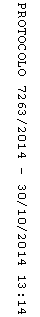 